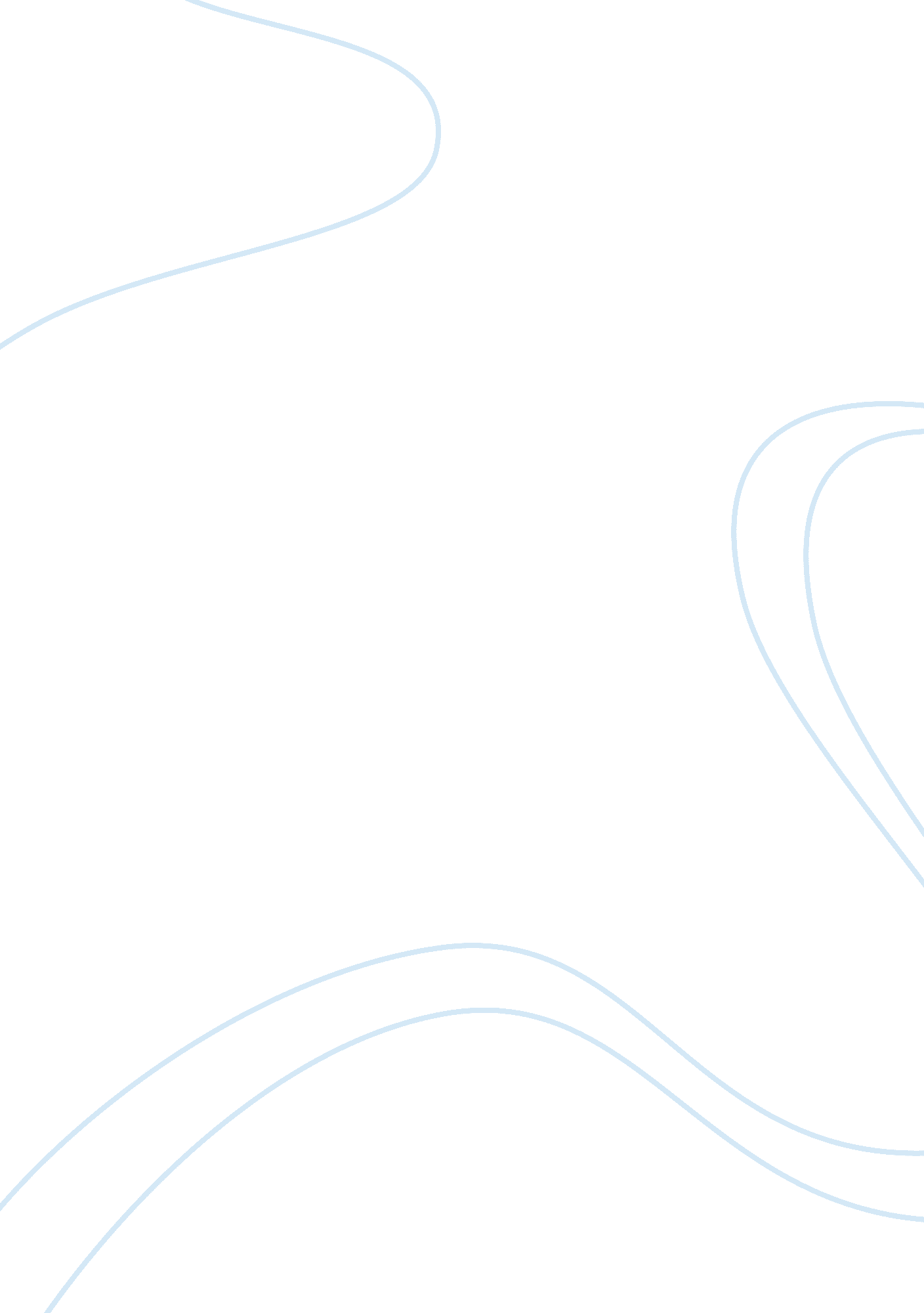 Cellphone addictionTechnology, Mobile Phone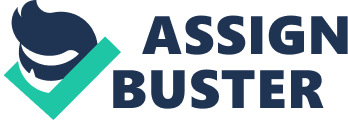 Cell Phones In many ways, cell phones are addictive. The gadgets are an integral part of many people’s days. Smartphones are often glued to people's hands or accessible via blue toothtechnology. Negative effects of cell phone addiction include isolation and unbalanced priorities. There are effective solutions for treating the addiction, once you identify the symptoms. Symptoms of Cell Phone Addiction Take a step back and ask yourself how important your cell phone is to your day. If your phone use reduces the quality of your life, you may have an addiction. Perhaps you carry the gadget around with you even when you do not leave home; you look at the screen as you walk and constantly check it for missed calls. Another symptom is you feel the need to have the device with you at the dinner table and look at apps rather than talking tofamilymembers over meals. Is your cell phone constantly in your hand or within your line of vision? You obsess over the item; your obsession is a cell phone addiction. Look at your phone bill. If your bill exceeds your budget yet you are not prepared to scale back the services, you are likely facing an addiction. Another factor to consider is whether the gadget is getting in the way of your social life. Perhaps you cancel lunches with friends in favor of staying home to keep up with social networks via your mobile. When the device gets in the way of your real life events in a negative way, you likely have a cell phone addiction. Causes There are many causes of the addiction. The cell phone may be just one part of a larger addiction to technology in general. After all, many smartphones are equipped with apps to play games, browse the internet, and send emails. Onlinesocial medianetworks are growing rapidly. There are several, with the big players including Facebook, Twitter, and Pinterest. Your friends and family members are joining networks too. You often “ talk” to one another on the networks as your schedules keep you too busy to meet face to face. If you have made new online friends through the networks, your cell phone provides a way to connect with these people when they live in other cities and even in other countries. You trade media links, such as articles and photos. The interaction is fun and you begin to spend more time daily on your mobile device. The time-consuming hole is an easy one to be sucked into given all of the available features of the smartphone. http://christywrites. hubpages. com/hub/cell-phone-addiction-the-symptoms-and-methods-of-treatment 